Chapter 5 Word Search Answer1. j) polygon2. l) regular polygon3. r) triangle4. c) equilateral triangle5. e) isosceles triangle6. n) scalene triangle7. b) diagonal8. h) obtuse angle9. a) acute angle	10. m) right angle11. q) trapezoid	12. d) isosceles trapezoid13. i) parallelogram14. k) rectangle		15. o) square 16. p) tessellate17. g) line symmetry18.  f) line of symmetry 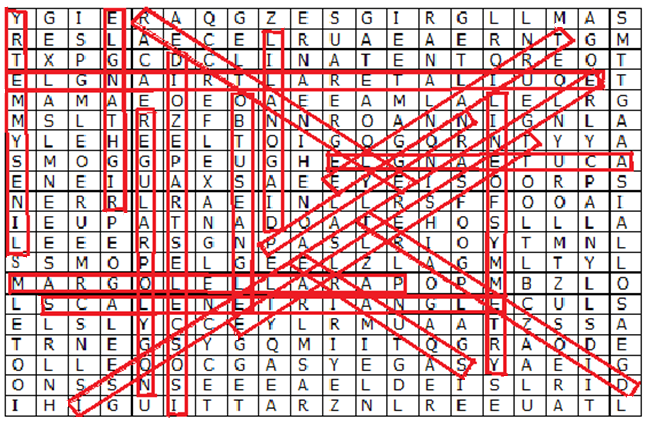 